COLLEGE BOUND ST. LOUISAMERICORPS POSITION DESCRIPTION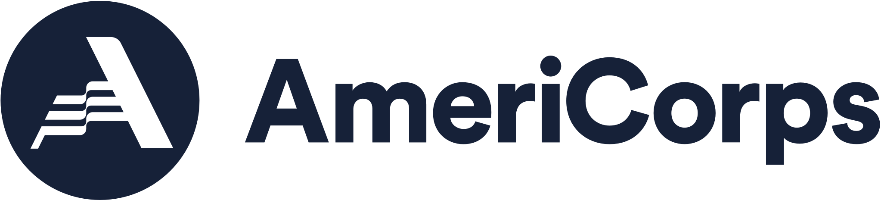 Position Title:Duration of Term of Service:Site Summary:College Bound St. Louis is an award-winning college preparation and persistence program serving students in the St. Louis area. Through an individualized, holistic, and multi-year commitment, College Bound empowers students from disadvantaged backgrounds to complete higher education and enter successful careers. Since our founding in 2006, we have succeeded in helping 99.9% of our graduating high school seniors earn admission to a four-year college, and graduate at five times the rate of their peers! To learn more, visit: www.collegeboundstl.orgPosition SummaryStudents enter our program in Sophomore year of high school and work with skilled staff members to develop college knowledge, establish appropriate goals, and build actionable plans of action. Through academic development, identity work, crisis response, socio-emotional learning, supplemental experiences, and community-building, our hope is that students become equipped to have opportunities to attend a college that meets their financial and personal aspirations. To this end, the service that Preparation Coaches provide are a key component of College Bound’s programming. They work directly with students, supporting them in a hybrid advisor-mentor role as they pursue high school completion and the intricacies of applying and being accepted to college. Core to College Bound’s mission and approach is strong relationships, which makes our high-touch coaching model integral to our success. Coaches focus on a multitude of areas with students, utilizing the power of genuine relationships to work through the specific barriers of being a first-generation, low-income student in the Saint Louis area. Coaches intervene in the development of strong academic habits and mindsets, collect data to track students’ academic profiles, and support students in developing habits of healthy decision-making. Our work is equally challenging and rewarding, and throughout their year of service AmeriCorps Members will gain practical experience along with receiving professional development and training from industry professionals. They will also work closely with their supervisor to prepare for the next step in their professional and educational careers.Primary ResponsibilitiesSkills and QualificationsBachelor’s degreeWillingness to complete a federal background checkCommitment to serve 35-40 hours each week as an AmeriCorps memberExperience working with youth, especially from diverse backgroundsWritten and verbal communication skills (including over the phone)Critical thinking, attention to detail, and organization Ability to serve both independently within a team settingA deep commitment to service, education, and social justiceA strong, persistent belief that young people can succeedBenefits $24,000 first year annual living stipend, paid bi-monthlyFully supplemented health insurance, including vision and dentalFederal student loan forbearance eligibility Food Stamp (EBT) eligibilityHands-on experience with education, youth development, tutoring, crisis supportOnsite trainings and professional development opportunitiesIndividual personal/professional development funds and mentorshipA Segal Education Award in the amount of $6,495 that can be paid towards prior student loans or future educational expensesResume-building experience as a national service member and access to benefits through the AmeriCorps Alumni networkTo Apply:Complete our online application.Please note, online applications must include:ResumeCover LetterCollege Transcript (unofficial or official)Applications will be accepted on a rolling basis until slots are filled, priority deadline for applications is Questions can be directed to Mary Stenger: mstenger@collegeboundstl.org 